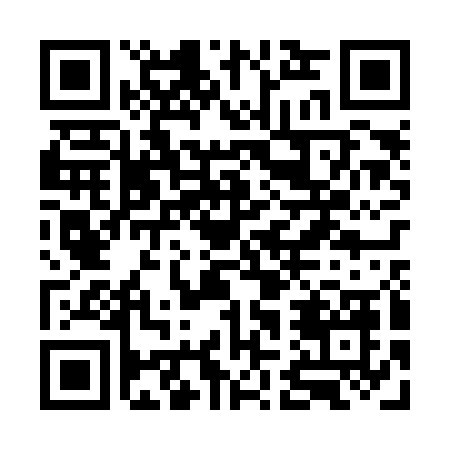 Prayer times for Innamincka, AustraliaMon 1 Apr 2024 - Tue 30 Apr 2024High Latitude Method: NonePrayer Calculation Method: Muslim World LeagueAsar Calculation Method: ShafiPrayer times provided by https://www.salahtimes.comDateDayFajrSunriseDhuhrAsrMaghribIsha1Mon5:597:171:114:337:058:182Tue6:007:171:114:337:038:173Wed6:007:181:104:327:028:154Thu6:017:181:104:317:018:145Fri6:017:191:104:307:008:136Sat6:027:191:094:306:598:127Sun5:026:2012:093:295:587:118Mon5:036:2012:093:285:577:109Tue5:036:2112:093:285:567:0910Wed5:046:2212:083:275:557:0811Thu5:046:2212:083:265:547:0712Fri5:056:2312:083:255:537:0613Sat5:056:2312:083:255:527:0514Sun5:066:2412:073:245:517:0415Mon5:066:2412:073:235:507:0316Tue5:076:2512:073:225:497:0217Wed5:076:2512:073:225:487:0118Thu5:076:2612:063:215:477:0019Fri5:086:2612:063:205:467:0020Sat5:086:2712:063:205:456:5921Sun5:096:2712:063:195:446:5822Mon5:096:2812:063:185:436:5723Tue5:106:2812:053:185:426:5624Wed5:106:2912:053:175:416:5525Thu5:116:3012:053:165:406:5526Fri5:116:3012:053:165:396:5427Sat5:126:3112:053:155:386:5328Sun5:126:3112:053:145:386:5229Mon5:126:3212:043:145:376:5130Tue5:136:3212:043:135:366:51